GOVT.COLLEGE DHAMNOD DIST.DHAR (M.P.)BIODATA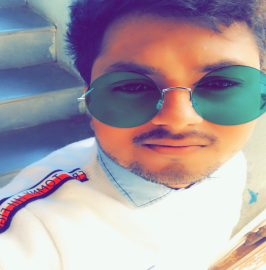 1. 	Full Name 			:- 		Mr. Shubham Alawe2. 	Father’s Name		:- 		Late. Mr. Anarsingh Alawe3.	 Mother’s Name		:-		 4. 	Date of Birth 		:-		 5. 	Qualification		:-		Higher Secondary 6. 	Mobile No.			:-		 7.	E-mail ID			:-		8. 	Permanent Address	:-		9. 	Present Address		:-		10.	Post:- Professor		:-		11.	Date of Joining		:-		 12.	Date of  Regularization	:- 		13. 	Date of Confirmation	:- 14.	Date of  Probation		:- 15. 	Orientation  course		:- 16. 	Refresher course		:- 17.	Seminar Grade		:-18.	Selection Grade		:- 19.	Date of  Promotion		:- 20.	Number of  Attended Workshops	:- 21. 	Number of  Attended Seminars/conferences	:- 22.	Number of  Published papers in journal	:-Signature:-…………………..